Правила внутреннего распорядка воспитанниковмуниципального казенного дошкольного образовательного учреждения «Детскийсад № 21 «Семицветик»(МКДОУ «Детский сад № 21 «Семицветик»)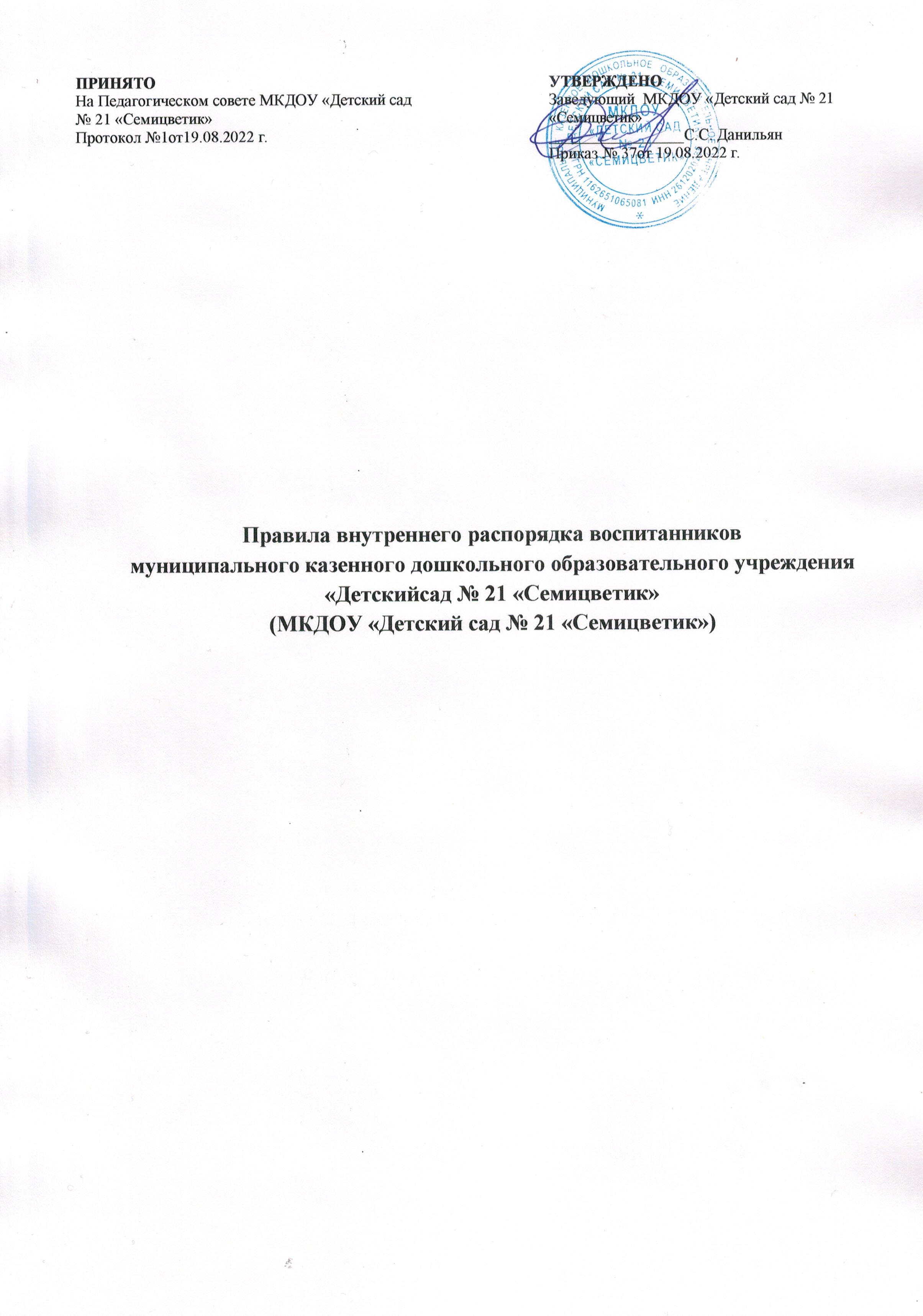 ОбщиеположенияНастоящие Правила внутреннего распорядка воспитанников ДОУ (далее - Правила) разработаны в соответствии с Федеральным законом № 273-ФЗ от 29.12.2012г "Об образовании в Российской Федерации с изменениями от 24 марта 2021 года, СП 2.4.3648-20 «Санитарно- эпидемиологические требования к организациям воспитания и обучения, отдыха и оздоровления детей и молодежи», Приказом Министерства просвещения Российской Федерации от 31 июля 2020 г N 373 «Об утверждении порядка организации и осуществления образовательной деятельности по основным общеобразовательным программам - образовательным программам дошкольного образования», СанПиН 1.2.3685-21 «Гигиенические нормативы и требования к обеспечению безопасности и (или) безвредности для человека факторов среды обитания», Уставом ДОУ.Данные Правила внутреннего распорядка воспитанников в ДОУ разработаны с целью обеспечения комфортного и безопасного пребывания детей в детском саду, а также успешной реализации целей и задач организованной образовательной деятельности, определенных в Уставе ДОУ.Настоящие Правила внутреннего распорядка определяют внутренний распорядок обучающихся в детском саду, режим образовательной деятельности, требования по сбережению и укреплению здоровья воспитанников, обеспечению их безопасности.Соблюдение данных правил в ДОУ обеспечивает эффективное взаимодействие участников образовательных отношений, атакжекомфортноепребываниенесовершеннолетних воспитанников в детском саду.Взаимоотношения между ДОУ и родителями (законными представителями) несовершеннолетних воспитанников возникают с момента зачисления ребенка в детский сад и прекращаются с момента отчисления ребенка, регулируются договором, включающим в себя взаимные права, обязанности и ответственность сторон.Администрация ДОУ обязана ознакомить с данными Правилами внутреннего распорядка родителей (законных представителей) воспитанников непосредственно при приеме в детский сад. Данные правила размещаются на информационных стендах ДОУ и на официальном сайте детского сада для ознакомления.Копии настоящих Правил находятся в каждой групповой ячейке (возрастной группе) и размещаются на информационных стендах.Настоящие Правила внутреннего распорядка воспитанников принимаются Педагогическим советом ДОУ, рассматриваются Родительским комитетом, осуществляющим деятельность согласно Положению о родительском комитете, и утверждаются заведующим ДОУ.Правила являются локальным нормативным актом ДОУ и обязательны для исполнения всеми участниками образовательных отношений.Режим работы ДОУ (распорядок пребывания воспитанников) и образовательной деятельностиРежим работы ДОУ и длительность пребывания в нем воспитанников определяется Уставом ДОУ.Детскийсадработаетпо5-дневнойрабочей неделе.Режим функционирования ДОУ составляет 11 часов: с 07.30до 18.30.Основу режима ДОУ составляет установленный распорядок сна и бодрствования, приемов пищи, гигиенических и оздоровительных процедур, непосредственно образовательной деятельности, прогулокисамостоятельнойдеятельностивоспитанников.РежимскорректировансучетомработыДОУ, контингента воспитанников и их индивидуальных особенностей, климата и времени года в соответствии с СП 2.4.3648-20. Режим обязателен для соблюдения всеми участниками образовательных отношений.В соответствии с календарным учебным графиком, утвержденным заведующим ежегодно, на начало учебного года:Продолжительность учебного года –с начала сентября по конец мая;Летний оздоровительный период–с начала июня по конец августа.В летний период ДОУ имеет право объединять группы (в связи с низкой наполняемостью групп, отпуском воспитателей, на период проведения ремонтных работ в групповых помещениях и другими уважительными причинами (в т. ч. внеплановые аварийные работы).В период карантинов в группе устанавливается карантинный режим на нормативный срок, определенный управлением Роспотребнадзора по Ростовской области, в ходе которого осуществляются карантинныемероприятия. Воспитанники,невступавшие в контакт сбольными или контактными воспитанниками в карантинной группе и (или) здоровые воспитанники – вкарантинную группу не допускаются и поступают в другие группы до окончания карантина в своей основной группе. Неконтактные и (или) здоровые воспитанники временно распределяются заведующим в другие группы до окончания карантина в своей основной группе.Содержание дошкольного образования определяется образовательной программой дошкольного образования (ДО). Требования к структуре, объему, условиям реализации ирезультатам освоения образовательной программы дошкольного образования определяются федеральным государственным образовательным стандартом дошкольного образования.Программа обеспечивает развитие личности детей дошкольного возраста в различных видах общения и деятельности с учетом их возрастных, индивидуальных психологических и физиологических особенностей воспитанников.Содержание Программы обеспечивает развитие личности, мотивации и способностей детей в различных видах деятельности и охватывает следующие структурные единицы, представляющие определенные направления развития и образования детей:социально-коммуникативноеразвитие;познавательноеразвитие;речевоеразвитие;художественно-эстетическоеразвитие;физическоеразвитие.Образовательнаядеятельностьпообразовательнымпрограммамдошкольногообразования в дошкольном образовательном учреждении осуществляется в группах.Группы имеют общеразвивающую, компенсирующую, оздоровительную или комбинированную направленность.В группах общеразвивающей осуществляется реализация образовательной программы дошкольного образования.В группах компенсирующей осуществляется реализация адаптированной образовательной программы дошкольного образования для детей с ограниченными возможностями здоровья с учетом особенностей их психофизического развития, особых образовательных потребностей, индивидуальных возможностей, обеспечивающей коррекцию нарушений развития и социальную адаптацию воспитанников с ограниченными возможностями здоровья.Группы оздоровительной создаются для детей с туберкулезной интоксикацией, частоболеющих детей и других категорий детей, нуждающихся в длительном лечении и проведении для них необходимого комплекса специальных лечебно-оздоровительных мероприятий. В группах оздоровительной направленности осуществляется реализация образовательной программы дошкольного образования, а также комплекс санитарно-гигиенических, лечебно-оздоровительных и профилактических мероприятий и процедур.В группах комбинированной направленности осуществляется совместное образованиездоровых детей и детейсограниченными возможностями здоровьявсоответствии собразовательной программой дошкольного образования, адаптированной для детей с ограниченными возможностями здоровья с учетом особенностей их психофизического развития, особых образовательных потребностей, индивидуальных возможностей, обеспечивающей коррекцию нарушений развития и социальную адаптацию воспитанников с ограниченными возможностями здоровья. При комплектовании групп комбинированной направленности не допускается смешение более 3 категорийдетейсограниченнымивозможностямиздоровья.Приобъединениидетейсразныминарушениями в развитии учитываются направленность адаптированных образовательных программ дошкольного образования и возможности их одновременной реализации в одной группе.ВДОУмогутбытьорганизованы также:группы детей раннего возраста без реализации образовательной программы дошкольного образования,обеспечивающиеразвитие,присмотр, уходи оздоровлениевоспитанников ввозрастеот 2 месяцев до 3 лет;группы по присмотру и уходу без реализации образовательной программы дошкольного образования для воспитанников в возрасте от 2 месяцев до прекращения образовательных отношений.Вгруппах поприсмотруи уходуобеспечивается комплексмерпоорганизациипитанияи хозяйственно-бытового обслуживания детей, обеспечению соблюдения ими личной гигиены и режима дня;семейные дошкольные группы с целью удовлетворения потребности населения в услугах дошкольного образования в семьях. Семейные дошкольные группы могут иметь любую направленность или осуществлять присмотр и уход за детьми без реализации образовательной программы дошкольного образования.В группы могут включаться как воспитанники одного возраста, так и воспитанники разных возрастов (разновозрастные группы).Количество детей в группах дошкольного образовательного учреждения, определяется исходя из расчета площади групповой (игровой) комнаты.Для групп раннего возраста (до 3 лет) - не менее 2,5 м на 1 ребенка и для групп дошкольного возраста(от3до7лет) -неменее2мнаодногоребенка,без учетамебелииеерасстановки.Площадь спальной для детей до 3 дет должна составлять не менее 1,8 м на ребенка, для детей от 3 до 7 лет - не менее 2,0 м не ребенка. Физкультурный зал для детей дошкольного возраста (при проектной мощности организации менее 250 детей) должен быть не менее 75 м.Группы могут функционировать в режиме: кратковременного пребывания (до 5 часов в день), сокращенного дня (8-10-часового пребывания), полного дня (10,5-12-часового пребывания), продленного дня (13-14-часового пребывания) и круглосуточного пребывания детей. По запросам родителей (законных представителей) возможна организация работы групп также в выходные и праздничные дни.Образовательные программы дошкольного образования реализуются в группах, функционирующих в режиме не менее 3 часов в день.Родители(законныепредставители)несовершеннолетнеговоспитанника,обеспечивающие получение воспитанником дошкольного образования в форме семейного образования, имеют право на получение методической, психолого-педагогической, диагностической и консультативнойпомощи без взимания платы, в том числе в дошкольных образовательных организациях и общеобразовательных организациях, если в них созданы соответствующие консультационные центры. Обеспечение предоставления таких видов помощи осуществляется органами государственной власти субъектов Российской Федерации.Для воспитанников, нуждающихся в длительном лечении, детей-инвалидов, которые по состоянию здоровья не могут посещать образовательные организации, на основании заключения медицинскойорганизациииписьменногообращенияродителей(законных представителей)обучение по образовательнымпрограммамдошкольногообразования организуется надомуили вмедицинских организациях.Согласно действующих СанПиН 1.2.3685-21 «Гигиенические нормативы и требования к обеспечению безопасности и (или) безвредности для человека факторов среды обитания» начало занятий (организованной образовательной деятельности) — не ранее 8:00, окончание занятий — не позднее 17:00.Продолжительностьорганизованнойобразовательнойдеятельностидлявоспитанниковот1,5до3-хлетсоставляетнеболее10минут;длявоспитанниковот 3до4-хлет —неболее15 минут;длявоспитанниковот4-хдо5-тилет —неболее20минут;длявоспитанниковот 5до6-ти лет —неболее25 минут;для воспитанников от 6-ти до 7-ми лет — не более 30 минут. Продолжительностьдневнойсуммарнойобразовательнойнагрузки:длявоспитанниковот 1,5до3-х летсоставляетнеболее20минут;длявоспитанниковот 3до4-хлет —неболее30 минут;длявоспитанниковот4-хдо5-тилет —неболее40минут;длявоспитанниковот5до6-тилет—неболее50минутили75минприорганизации1 занятия после дневного сна;длявоспитанниковот6-тидо7-милет —неболее90минут.Продолжительностьперерывовмеждузанятиямивовсехвозрастныхгруппахсоставляетнеменее 10минут.Перерыввовремязанятийдлягимнастикивовсехвозрастныхгруппах–неменее2 минут.мин; мин;Продолжительностьиспользованияэлектронныхсредствобучения(ЭСО):интерактивнаядоска:5-7летназанятии—неболее7мин,суммарновдень—неболее20интерактивнаяпанель:5-7летназанятии—неболее5мин,суммарновдень—неболее10персональный компьютер, ноутбук:6-7 лет на занятии— не более15 мин,суммарно вдень—неболее20 мин;планшет:6-7летназанятии—неболее10мин,суммарно вдень— неболее10 мин.ЗанятиясиспользованиемЭСОввозрастных группах до5летне проводятся.При использовании ЭСО во время занятий и перемен должна проводиться гимнастика для глаз. В середине времени, отведенного на образовательную деятельность, проводится физкультминутка.При организации режима пребывания детей в ДОУ недопустимо использовать занятия в качестве преобладающей формы организации обучения. В течение дня предусматривается сбалансированное чередование специально организованных занятий, нерегламентированной деятельности, свободного времени и отдыха детей. Не допускается напряженность,"поторапливания" детей во время питания, пробуждения, выполнения ими каких-либо заданий.Вдниканикул и в летнийпериоднепосредственно образовательная деятельностьсдетьми не проводится.Двигательный режим, физические упражнения и закаливающие мероприятия осуществляются с учетом здоровья, возраста детей и времени года. Однако, суммарный объем двигательной активности составляет для всех возрастов не менее 1 часа в день. Утренняя зарядка детей до 7 лет — не менее 10 минут, старше 7 лет – не менее 15 минут.Для детей в возрасте от 1 года до 3-х лет дневной сон в ДОУ организуется однократно продолжительностью не менее 3-х часов, для детей в возрасте старше от 4-7 лет — 2,5 часа.Прогулка организуется 2 раза в день: в первую половину дня – до обеда и во вторую половину дня – после дневного сна или перед уходом детей домой. Продолжительность ежедневных прогулок составляет не менее 3 часов. Продолжительность прогулки определяется детским садом в зависимости отклиматических условий. Притемпературе воздуха нижеминус 15°С и скорости ветра более 7 м/с продолжительность прогулки для детей до 7 лет сокращают.Занятия по дополнительному образованию (студии, кружки, секции) недопустимо проводить за счет времени, отведенного на прогулку и дневной сон; их количество в неделю не должно превышать двух. Продолжительность этих занятий не должна превышать 20-25 минут, участие ребенка более чем в двух дополнительных занятиях нецелесообразно.Родители (законные представители) воспитанников должны знать о том, что своевременный приход детей в детский сад — необходимое условие качественной и правильной организации образовательной деятельности.Воспитатели проводят беседы и консультации для родителей (законных представителей)о воспитаннике, утром до 8.00 и вечером после 17.00. В другое время воспитатель находится с детьми, и отвлекать его от образовательной деятельности категорически запрещается.Родители (законные представители) должны забрать ребенка до 18.30 ч. В случае неожиданнойзадержкиродитель(законныйпредставитель)долженсвязатьсясвоспитателемгруппы.Если родители (законные представители) привели ребенка в детский сад после начала какого-либо режимного момента, необходимо раздеть его и подождать вместе с ним в раздевалке до ближайшего перерыва.Родители (законные представители) должны лично передавать несовершеннолетних воспитанников воспитателю группы. Нельзя забирать детей из детского сада, не поставив в известность воспитателя группы,а такжепоручать это детям, подросткамв возрастедо 18 лет, лицам в нетрезвом состоянии, наркотическом опьянении.Если родители (законныепредставители)ребенканемогут лично забрать ребенкаиз ДОУ, то требуется заранее оповестить об этом администрацию ДОУ и сообщить, кто будет забирать ребенка из числа тех лиц, на которых предоставлены личные заявления родителей (законных представителей).В случае предстоящего длительного отсутствия ребенка в детском саду по каким-либо обстоятельствам, родителям (законным представителям) необходимо написать заявление на имя заведующего ДОУ с указанием периода отсутствия ребенка и причины.Категорически запрещен приход ребенка дошкольного возраста в детский сад и его уход без сопровождения родителя (законного представителя).ОрганизацияпитанияипитьевогорежимавДОУДОУ обеспечивает гарантированное сбалансированное питание воспитанников в соответствии с их возрастом и временем пребывания в детском саду по нормам, утвержденным санитарными нормами и правилами. При нахождении детей в ДОУ более 4 часов обеспечивается организация горячего питания.Требования к деятельности по формированию рациона и организации питания детей в детском саду, производству, реализации, организации потребления продукции общественного питания длядетей,посещающих дошкольноеобразовательное учреждение, определяются санитарно- эпидемиологическими правилами и нормативами, установленными санитарными, гигиеническими и иными нормами и требованиями, не соблюдение, которых создаёт угрозу жизни и здоровья детей.Воспитанники ДОУ получают питание согласно установленному и утвержденному заведующим детским садом режиму питания в зависимости от длительности пребывания детей в ДОУ.РежимпитаниявзависимостиотдлительностипребываниявоспитанниковвдетскомсадуВ соответствии с п.8.1.2.2. СанПиН 2.3/2.4.3590-20 при 12-часовом пребывании возможна организация какотдельного полдника, таки «уплотненного»полдникасвключениемблюд ужинаис распределением калорийности суточного рациона 30%.Питание детей осуществляется в соответствии с меню, утвержденным заведующим дошкольным образовательным учреждением. Основное меню разрабатывается на период не менее двух недель (с учетом режима ДОУ) для каждой возрастной группы детей.Массапорцийдлядетейстрогосоответствует возрастуребёнка.Массапорцийдлядетейвзависимостиотвозраста(вграммах)Изготовлениепродукции производится в соответствии с меню, утвержденным заведующим детским садом или уполномоченным им лицом, по технологическим документам, в том числе технологической карте, технико-технологической карте, технологической инструкции, разработанным и утвержденным руководителем организации или уполномоченным им лицом.Присоставлениименюдлядетейввозрастеот1годадо7летучитывается:среднесуточныйнаборпродуктовдлякаждойвозрастной группы;объёмблюддлякаждойвозрастнойгруппы;нормыфизиологическихпотребностей;нормыпотерьприхолоднойитепловойобработкепродуктов;выходготовыхблюд;нормывзаимозаменяемостипродуктовприприготовленииблюд;требования Роспотребнадзора в отношении запрещённых продуктов и блюд, использование которых может стать причиной возникновения желудочно-кишечного заболевания или отравления.Для обеспечения преемственности питания родителей (законных представителей) информируют об ассортименте питания ребёнка. Вывешивается на раздаче и в приёмных группах (холле, групповой ячейке) следующая информация:ежедневное меню основного (организованного) питания на сутки для всех возрастных групп детей с указанием наименования приема пищи, наименования блюда, массы порции, калорийности порции;рекомендациипоорганизацииздоровогопитаниядетей.При наличии детей в ДОУ, имеющих рекомендации по специальному питанию, в меню обязательно включаются блюда диетического питания.Для детей, нуждающихся в лечебном и диетическом питании, организовано лечебное и диетическое питание в соответствии с представленными родителями (законными представителями ребенка) назначениями лечащего врача.Индивидуальное меню должно быть разработано специалистом-диетологом с учетом заболевания ребенка (по назначениям лечащего врача).Дети, нуждающиеся в лечебном и/или диетическом питании, вправе питаться по индивидуальному меню или пищей, принесённой из дома. Если родители выбрали второй вариант, в детскомсадунеобходимосоздатьособыеусловиявспециальноотведённомпомещенииилиместе.Выдача детям рационов питания осуществляется в соответствии с утвержденными индивидуальными меню, под контролем ответственных лиц, назначенных в дошкольном образовательном учреждении.Выдача готовой пищи разрешается только после проведения контроля комиссией по контролю за организацией и качеством питания, бракеражу готовой продукции в составе не менее 3- х человек. Результаты контроля регистрируются в журнале бракеража готовой пищевой продукции.работа по организации питания детей в группах осуществляется под руководством воспитателя и заключается:всозданиибезопасныхусловийприподготовкеивовремяприема пищи;вформированиикультурно-гигиеническихнавыковвовремяприемапищидетьми.Привлекать воспитанников ДОУ к получению пищи с пищеблока категорически запрещается. Пища из пищеблока детского сада подается при отсутствии воспитанников в коридорах и на лестницах. Температура горячей пищи при выдаче не должна превышать 70°С.Промывка столов в групповых помещениях производится горячей водой с моющим средством до и после каждого приема пищи. Также проводится мытье горячей водой с мылом или иным моющим средством стульев, пеленальных столов, манежей и другого оборудования, а также подкладочных клеенок, клеенчатых нагрудников после использования, стираются нагрудники из ткани.Передраздачейпищидетяммладшийвоспитатель обязан:промытьстолыгорячейводойсмоющимсредством;тщательновымытьруки;надетьспециальнуюодеждудляполученияираздачи пищи;проветритьпомещение;сервироватьстолывсоответствиисприемом пищи.Ксервировкестоловмогутпривлекатьсядетис3лет.Вовремяраздачипищикатегорическизапрещаетсянахождениевоспитанниковв обеденной зоне.Питьевой режим в ДОУ, а также при проведении массовых мероприятий с участием детей осуществляется с соблюдением следующих требований:осуществляетсяобеспечениепитьевойводой,отвечающейобязательнымтребованиям.питьевой режим организован посредством установки стационарных питьевых фонтанчиков, устройств для выдачи воды, выдачи упакованной питьевой воды или с использованием кипяченой питьевой воды. Чаша стационарного питьевого фонтанчика должна ежедневно обрабатываться с применением моющих и дезинфицирующих средств.при проведении массовых мероприятий длительностью более2 часов каждый ребенок должен быть обеспечен дополнительно бутилированной питьевой (негазированной) водой промышленного производства, дневной запас которой во время мероприятия должен составлять не менее 1,5 литра на одного ребенка.При организации питьевого режима с использованием упакованной питьевой воды промышленного производства, установок с дозированным розливом упакованной питьевой воды (кулеров), кипяченой воды должно быть обеспечено наличие посуды из расчета количества обслуживаемых(списочногосостава),изготовленнойизматериалов,предназначенныхдляконтактас пищевой продукцией, а также отдельных промаркированных подносов для чистой и использованной посуды; контейнеров - для сбора использованной посуды одноразового применения. Упакованная (бутилированная) питьевая вода допускается к выдаче детям при наличии документов, подтверждающих её происхождение, безопасность и качество, соответствие упакованной питьевой воды обязательным требованиям.3.24 Кулеры должны размещаться в местах, не подвергающихся попаданию прямых солнечных лучей. Кулеры должны подвергаться мойке с периодичностью, предусмотренной инструкцией по эксплуатации, но не реже одного раза в семь дней. Мойка кулера с применением дезинфекционного средства должна проводиться не реже одного раза в три месяца.Допускается организация питьевого режима с использованием кипяченой питьевой воды, при условий соблюдения следующих требований:кипятитьводунужнонеменее5минут;до раздачи детям кипяченая вода должна быть охлаждена до комнатной температуры непосредственно в емкости, где она кипятилась;смену воды в емкости для её раздачи необходимо проводить не реже, чем через 3 часа. Перед сменой кипяченой воды емкость должна полностью освобождаться от остатков воды, промываться в соответствии с инструкцией по правилам мытья кухонной посуды, ополаскиваться. Время смены кипяченой воды должно отмечаться в графике, ведение которого осуществляется организацией в произвольной форме.Контроль за качеством питания (разнообразием), витаминизацией блюд, закладкой продуктов питания, кулинарной обработкой, выходом блюд, вкусовыми качествами пищи, санитарным состоянием пищеблока, правильностью хранения, соблюдением сроков реализации продуктоввозлагается назаведующегопроизводством(шеф-повара)ичленовбракеражнойкомиссии ДОУ.Контроль организации питания воспитанников ДОУ, соблюдения меню осуществляет заведующий ДОУ.Здоровье воспитанниковЛица, посещающие ДОУ (на входе), подлежат термометрии с занесением ее результатов в журнал в отношении лиц с температурой тела 37,1°С и выше в целях учета при проведении противоэпидемических мероприятий. Лица с признаками инфекционных заболеваний в ДОУ не допускаются.Родители (законные представители) обязаны приводить ребенка в ДОУ здоровым и информировать воспитателей о каких-либо изменениях, произошедших в его состоянии здоровья дома.Ежедневный утренний прием детей проводится воспитателями и (или) медицинским работником, которые должны опрашивать родителей о состоянии здоровья детей, а также проводить бесконтактную термометрию. Заболевшие дети, а также дети с подозрением на наличие инфекционного заболевания к посещению не допускаются.Дети с признаками инфекционных заболеваний (респираторными, кишечными, повышенной температурой тела) должны быть незамедлительно изолированы с момента выявления указанных признаковдоприездабригадыскорой (неотложной)медицинской помощи либоприбытияродителей (законных представителей) или самостоятельной самоизоляции в домашних условиях.При этом дети должны размещаться отдельно от взрослых.После перенесенного заболевания дети допускаются к посещению детского сада при наличии медицинского заключения (медицинской справки). Посещение ДОУ детьми, перенесшими заболевание, и (или) в случае, если ребенок был в контакте с больным COVID-19, допускается при наличии медицинского заключения врача об отсутствии медицинских противопоказаний для пребывания в детском саду.В связи со сложной эпидемиологической ситуацией в соответствии с частью 2 статьи Федерального закона от 30.03.1999 г. № 52-ФЗ «О санитарно – эпидемиологическом благополучии населения», СП 3.1/3.2-3146-13 «Общие требования по профилактикеинфекционных и паразитарных болезней», СП 3.1.3597-20 «Профилактика новой коронавирусной инфекции (COVID)», а также предписаний РОСПОТРЕБНАДЗОРА о проведении дополнительных санитарно – эпидемиологических (профилактических) мероприятий в ДОУ:принимаются меры к соблюдению масочного режима всеми сотрудниками образовательного учреждения,не допускается проведение массовых мероприятий (более 50 человек) с участием различныхгрупп лиц (групповых ячеек и иных)ограничиваетсядопускродителей(законныхпредставителей)ииныхлиц,несвязанныхс образовательным процессом.Вцеляхсбереженияиукрепленияздоровьявоспитанниковпроводятся:контрользасанитарнымсостояниемисодержаниемсобственнойтерриторииивсехобъектов детского сада, за соблюдением правил личной гигиены лицами, находящимися в них;организация профилактических и противоэпидемических мероприятий и контроль за их проведением;работа по организации и проведению мероприятий по дезинфекции, дезинсекции и дератизации, противоклещевых (акарицидных) обработок и контроль за их проведением;осмотрыдетей сцелью выявления инфекционных заболеваний (втом числена педикулез)при поступлении в детский сад, а также в случаях, установленных законодательством в сфере охраны здоровья;организация профилактических осмотров воспитанников и проведение профилактических прививок;распределениедетейвсоответствиисзаключениемопринадлежностинесовершеннолетнегок медицинской группе для занятий физической культурой;документирование и контроль за организацией процесса физического воспитания и проведением мероприятий по физической культуре в зависимости от пола, возраста и состояния здоровья; за состоянием и содержанием мест занятий физической культурой; за пищеблоком и питанием детей;назначение мероприятий по закаливанию, которые организуются с согласия родителей (законных представителей) и проводятся с учетом состояния здоровья детей;работа по формированию здорового образа жизни и реализация технологий сбережения здоровья;контрользасоблюдениемправилличной гигиены.В целях предотвращения возникновения и распространения инфекционных заболеваний, пищевых отравлений среди воспитанников в ДОУ проводятся:ежедневная влажная уборка помещений с применением моющих и дезинфицирующихсредств, разрешенных к использованию в детских образовательных организациях. Влажная уборка в спальнях проводитсяпоследневногосна,вспортивных залах и групповых помещениях нереже2раз в день;обработка дверных ручек, поручней, выключателей с использованием дезинфицирующих средств;ежедневноеобеззараживаниесанитарно-техническогооборудования;ежедневная обработка спортивного инвентаря и матов в спортивном зале с использованием мыльно-содового раствора, проветривание после каждого занятия спортивного, гимнастического, хореографического, музыкального залов в течение не менее 10 минут;мытьё игрушек ежедневно в конце дня, а в группах для детей младенческого и раннего возраста — 2 раза в день;мытьё горшков после каждого использования при помощи щеток и моющих средств, чистка ванн, раковин, унитазов дважды в день или по мере загрязнения с использованием моющих и дезинфицирующих средств;генеральная уборкапомещений сприменениеммоющих и дезинфицирующих средств нереже одного раза в месяц;сменапостельногобельяи полотенецпомерезагрязнения,нонереже1-горазав7дней;проветривание постельных принадлежностей непосредственно в спальнях во время каждой генеральной уборки, а также на специально отведенных для этого площадках хозяйственной зоны, химическая чистка или дезинфекционная обработка один раз в год;обеспечение групповой изоляции с проведением всех занятий в помещениях групповойячейки и (или) на открытом воздухе отдельно от других групповых ячеек;мероприятия по предотвращению появления в помещениях насекомых, грызунов и следов их жизнедеятельности;ежегодно, в весенний период, в песочницах, ямах для прыжков, на игровых площадках, организовывается проведение полной смены песка, который должен соответствовать гигиеническим нормативам;недопускаетсяиспользованиедляочисткитерриторииотснегахимических реагентов;контроль и своевременное удаление плодоносящих ядовитыми плодами деревьев и кустарников на территории дошкольного образовательного учреждения;проветривание в групповых помещениях минимум два раза в день по максимум 30 минут с формированием сквозняка, но в отсутствии детей, и заканчивается за полчаса до прихода воспитанников. При проветривании допускается кратковременное снижение температуры воздуха в помещении, но не более чем на 2°С;помещения постоянного пребывания детей для дезинфекции воздушной среды оборудуются приборами по обеззараживанию воздуха.Допустимые величины параметров микроклимата в детском саду приведены в таблице ниже.В целях профилактики контагиозных гельминтозов (энтеробиоза и гименолепидоза) в детском саду организуются и проводятся меры по предупреждению передачи возбудителя и оздоровлению источников инвазии. Все выявленные инвазированные регистрируются в журнале для инфекционныхзаболеваний.Прирегистрациислучаевзаболеванийконтагиознымигельминтозамисанитарно-противоэпидемические (профилактические) мероприятия проводятся в течение 3 календарных дней после окончания лечения.В случае возникновения групповых инфекционных и неинфекционных заболеваний, аварийных ситуаций в работе систем электроснабжения, теплоснабжения, водоснабжения, водоотведения, технологического и холодильного оборудования, которые создают угрозу возникновения и распространения инфекционных заболеваний и отравлений, заведующий ДОУ в течение двух часов с момента выявления информирует территориальные органы федеральногооргана исполнительной власти, осуществляющего федеральный государственный санитарно- эпидемиологический надзор, и обеспечивает проведение санитарно-противоэпидемических (профилактических) мероприятий.Если у воспитанника есть аллергия или другие особенности здоровья и развития, то его родители (законные представители) должны поставить в известность воспитателя, медицинского работника и предоставить соответствующее медицинское заключение.О невозможности прихода ребенка по болезни или другой уважительной причине родители (законные представители) должны сообщить в ДОУ.Родители (законные представители) воспитанников должны обращать внимание на соответствие одежды и обуви ребёнка времени года и температуре воздуха, возрастным и индивидуальным особенностям (одежда не должна быть слишком велика; обувь должна легко сниматься и надеваться).Родители (законные представители) обязаны приводить ребенка в опрятном виде, чистой одежде и обуви. У детей должны быть сменная одежда и обувь (сандалии, колготы, нижнее бельё), расческа, спортивная форма (футболка, шорты и чешки).Зимойи вмокруюпогодурекомендуется, чтобы уребенкабылизапасныесухиеварежкии одежда. В летний период во время прогулки обязателен головной убор.Для избегания случаев травматизма, родителям детей необходимо проверять содержимое карманов в одежде ребенка на наличие опасных предметов. Категорически запрещается приносить в детский садострые, режущие, стеклянныепредметы,а также мелкие предметы(бусинки,пуговицыи т. п.), таблетки и другие лекарственные средства.Регламент проведения мероприятий, посвященных Дню рождения ребенка, а также перечень недопустимых угощений обсуждается родителями (законными представителями) с воспитателями заранее.ОбеспечениебезопасностиРодители (законные представители) детей должны сообщать воспитателям групп об изменении номера телефона, фактического адреса проживания и места работы.Для обеспечения безопасности ребенок переходит под ответственность воспитателя только в момент передачи его из рук в руки родителей (законных представителей) и таким же образом возвращается под ответственность родителей (законных представителей) обратно.В случае опасности, грозящей ребенку со стороны забирающего взрослого (нетрезвое состояние, проявление агрессии и т. д.), воспитатель имеет право не отдать ребенка. Немедленно сообщать в полицию по тел. 102. Ребенка необходимо определить к ближайшим родственникам.Если родители (законные представители) не могут лично забрать ребенка, то на основании личного заявления от родителей (законных представителей), в котором прописаны доверенные лица, с указанием их паспортных данных и контактных телефонов, воспитатель передает ребенка под ответственность доверенным лицам.Во избежание несчастных случаев родителям (законным представителям) необходимо проверять содержимое карманов в одежде детей на наличие опасных предметов.Не рекомендуется надевать несовершеннолетнему воспитаннику золотые и серебряные украшения, давать с собой дорогостоящие игрушки, мобильные телефоны, а также игрушки, имитирующие оружие.БезопасностьдетейвДОУобеспечиваетсяследующимкомплексомсистем:автоматическая пожарная сигнализация с выходом на пульт пожарной охраны с голосовым оповещением в случае возникновения пожара;кнопка тревожной сигнализации с прямым выходом на пульт вызова группы быстрого реагирования.В дневное время пропуск в ДОУ осуществляет охранник, в ночное время за безопасность отвечает сторож.Посторонним лицам запрещено находиться в помещениях и на территории ДОУ без разрешения администрации.Запрещаетсявъезднатерриторию ДОУналичномавтотранспортеилитакси.При парковке личного автотранспорта необходимо оставлять свободным подъезд к воротам для въезда и выезда служебного транспорта на территорию ДОУ.В случае пожара, аварии и других стихийных бедствий воспитатель ДОУ в первую очередь принимает меры по спасению детей группы.При возникновении пожара воспитанники незамедлительно эвакуируются из помещения (согласно плану эвакуации) в безопасное место.При получении ребенком травмы ему оказывается первая помощь, устраняется воздействие повреждающих факторов, угрожающих жизни и здоровью, вызывается медицинская сестра, при необходимости ребенок транспортируется в медицинский кабинет, вызывается скорая помощь, информация сообщается заведующему дошкольным образовательным учреждением (приего отсутствии – иному должностному лицу), а также родителям (законным представителям).При аварии (прорыве) в системе отопления, водоснабжения воспитанники выводятся из помещения группы, сообщается о происшествии заместителю заведующего по административно- хозяйственной части ДОУ.В случае появления неисправности в работе компьютера, принтера, электронных средств обучения, музыкальной аппаратуры (посторонний шум, искрение и запах гари) оборудование отключается от электрической сети и сообщается об этом заведующему по административно- хозяйственной части ДОУ.В случае угрозы или возникновения очага опасного воздействия техногенного характера, угрозы или приведения в исполнение террористического акта следует руководствоваться соответствующими инструкциями и Планом эвакуации.По окончании действия факторов аварийной ситуации воспитатель проверяет по списку наличие вверенных ему детей. При обнаружении отсутствующих принимает незамедлительно оперативные меры.ПрававоспитанниковДОУреализуетправодетейнаобразование,гарантированноегосударством.Дети,посещающиеДОУ,имеют право:на предоставление условий для обучения, разностороннее развитие с учетом возрастных и индивидуальных особенностей их психофизического развития и состояния здоровья, индивидуальныхвозможностей,особыхобразовательныхпотребностей,обеспечивающихкоррекцию нарушений развития и социальную адаптацию воспитанников, в том числе воспитанников с ограниченными возможностями здоровья;на уважение человеческого достоинства, защиту от всех форм физического и психического насилия, от оскорбления личности, охрану жизни и здоровья;на пользование, в установленном локальными актами порядке, оздоровительной инфраструктурой, объектами культуры и объектами спорта, необходимыми учебными пособиями, средствами обучения и воспитания, информационными ресурсами;на своевременное прохождение комплексного психолого-медико-педагогического обследования вцелях выявления и раннейдиагностики вразвитиии (или) состояний декомпенсации;на получение психолого-педагогической, логопедической, медицинской и социальнойпомощи в соответствии с образовательными потребностями, возрастными и индивидуальными особенностями, состоянием соматического и нервно- психического здоровья детей;в случае необходимости и с согласия родителей (законных представителей) воспитанников, и на основании рекомендаций психолого-медико-педагогической комиссии, обучение по адаптированной образовательной программе дошкольного образования;порешениюродителей(законныхпредставителей)воспитанников,наполучениедошкольного образования в форме семейного образования;на развитие творческих способностей и интересов, включая участие в конкурсах, выставках, смотрах, физкультурно-спортивных мероприятиях, в том числе в официальных спортивных соревнованиях и других массовых мероприятиях;напоощрениезауспехивобразовательной,творческой,спортивнойдеятельности;наполучениедополнительныхобразовательных услуг(приих наличии).ПоощрениеидисциплинарноевоздействиеМерыдисциплинарноговзысканияквоспитанникамДОУнеприменяются.Применение физического и (или) психического насилия по отношению к детям ДОУ не допускается.Дисциплина в детском саду поддерживается на основе уважения человеческого достоинства всех участников образовательных отношений.Поощрение обучающихся ДОУ за успехи в образовательной, спортивной, творческой деятельности проводится по итогам конкурсов, соревнований и других мероприятий в виде вручения грамот, дипломов, благодарственных писем, подарков.ЗащитанесовершеннолетнихвоспитанниковСпорныеиконфликтныеситуациинужноразрешатьтольковотсутствиидетей.вцелях защитыправвоспитанниковДОУих родители (законныепредставители)самостоятельно или через своих представителей вправе:направить в органы управления образования обращение о нарушении и (или) ущемленииправ, свобод и социальных гарантий несовершеннолетних воспитанников;использовать не запрещенные законодательством Российской Федерации иные способы защиты своих прав и законных интересов.В целях материальной поддержки воспитания и обучения детей, посещающих ДОУ, родителям (законным представителям) предоставляется компенсация. Размер компенсации устанавливается законами и иными нормативными правовыми актами субъектов Российской Федерации и не должен быть:менее20%среднегоразмерародительскойплатызаприсмотриуходзадетьминапервого ребенка;менее50%размератакойплатынавторого ребенка;менее70%размератакойплатынатретьегоребенкаипоследующихдетей.Право на получение компенсации имеет один из родителей (законных представителей),внесших родительскую плату за присмотр и уход за детьми в дошкольное образовательное учреждение.В случае прекращения деятельности детского сада, аннулирования соответствующей лицензии, учредитель обеспечивает перевод несовершеннолетних воспитанников с согласия их родителей (законных представителей) в другие дошкольные образовательные организации, осуществляющие образовательную деятельность по образовательным программам дошкольного образования.Порядоки условияосуществлениятакогопереводаустанавливаютсяучредителемДОУ.Несовершеннолетним воспитанникам, испытывающим трудности в освоении Программы, социальной адаптации и развитии оказывается педагогическая, медицинская и психологическая помощь на основании заявления или согласия в письменной форме их родителей (законных представителей).Проведение комплексного психолого-медико-педагогического обследования несовершеннолетних воспитанников для своевременного выявления особенностей в физическом и (или) психическом развитии и (или) отклонений в поведении детей осуществляется психолого- медико-педагогическим консилиумом.СотрудничествосродителямиРаботники ДОУ должны сотрудничать с родителями (законными представителями) несовершеннолетних воспитанников.Родитель (законный представитель) должен получать поддержку администрации, педагогических работников по всех вопросам, касающимся воспитания ребенка.Каждыйродитель(законныйпредставитель)имеетправо:приниматьактивноеучастиевобразовательнойдеятельностидетскогосада;бытьизбраннымвколлегиальныеорганыуправлениядетского сада;вноситьпредложенияпоработеснесовершеннолетнимивоспитанниками;получатьквалифицированнуюпедагогическуюпомощьвподходекребенку;насправедливоерешениеконфликтов.Родители ребенка обязаны соблюдать настоящие Правила внутреннего распорядка воспитанников детского сада, выполнять все условия, содержащиеся в данном локальном акте, посещать групповые родительские собрания в ДОУЕсли у родителя (законного представителя) возникли вопросы по организации образовательной деятельности, пребыванию ребенка в группе, следует:обсудитьихсвоспитателямигруппы;если это не помогло решению проблемы, необходимо обратиться к заведующему, старшему воспитателю ДОУ.ЗаключительныеположенияНастоящие Правила являются локальным нормативным актом ДОУ, принимаются на Педагогическом совете, согласовываются с Родительскимкомитетоми утверждаются (либо вводится в действие) приказом заведующего ДОУ.Все изменения и дополнения, вносимые в данное Положение, оформляются в письменной форме в соответствии действующим законодательством Российской Федерации.Настоящие Правила внутреннего распорядка воспитанников в ДОУ принимаются на неопределенный срок. Изменения и дополнения к ним принимаются в порядке, предусмотренном п.10.1. настоящих Правил.После принятия Правил (или изменений и дополнений отдельных пунктов и разделов) в новой редакции предыдущая редакция автоматически утрачивает силу.ПРИНЯТОНа Педагогическом совете МКДОУ «Детский сад № 21 «Семицветик»Протокол №1от19.08.2022 г.УТВЕРЖДЕНОЗаведующий  МКДОУ «Детский сад № 21 «Семицветик»_________________С.С. ДанильянПриказ № 37от 19.08.2022 г.Время приема пищиПриемыпищивзависимостиотдлительностипребываниядетейвдошкольной организацииПриемыпищивзависимостиотдлительностипребываниядетейвдошкольной организацииПриемыпищивзависимостиотдлительностипребываниядетейвдошкольной организацииВремя приема пищи8-10часов11-12часов24 часа8.30-9.00завтракзавтракзавтрак10.30-11.00второйзавтраквторойзавтраквторойзавтрак12.00-13.00обедобедобед15.30полдникполдникполдник18.30-ужинужин21.00--второйужинБлюдоМассапорцийМассапорцийБлюдоот1годадо 3 лет3-7летКаша,илиовощное,илияичное,илитворожное,илимясноеблюдо (допускается комбинация разных блюд завтрака, при этом выходкаждогоблюдаможетбытьуменьшенприусловиисоблюденияобщей массы блюд завтрака)130-150150-200Закуска(холодноеблюдо) (салат,овощии т.п.)30-4050-60Первоеблюдо150-180180-200Второеблюдо(мясное,рыбное,блюдоизмяса птицы)50-6070-80Гарнир110-120130-150Третьеблюдо(компот,кисель,чай,напитоккофейный,какао-напиток,напитокизшиповника,сок)150-180180-200Фрукты95100НаименованиепомещенияДопустимая температура воздуха (°С)Относительная влажность воздуха, %Скорость движения воздуха,м/с (не более)Групповая(игровая),игроваякомната(помещения),помещениядлязанятийдлядетейдо 3-х лет22-2440-600,1Групповая (игровая), игровая комната (помещения),помещениядлязанятийдлядетейот3-х до7-ми лет21-2440-600,1Спальные19-2140-600,1Туалетныедлядетейдо3-хлет22-24-0,1Туалетныедлядетейот3-хдо7-милет19-21-0,1Физкультурныйзал19-2140-600,1Музыкальныйзал19-2140-600,1Душевая(ваннаякомната)24-26-0,1Раздевальнаявгрупповойячейке21-2440-600,1Кабинетдляиндивидуальныхзанятийсдетьми(логопед, психолог) и (или) кабинет для коррекционно-развивающихзанятийсдетьми21-2440-600,1Прогулочныеверанды(неменее)12--Отапливаемыепереходы(неменее)15-0,1Дошкольныегруппы,размещенныевжилыхпомещенияхжилищногофонда21-2440-600,1